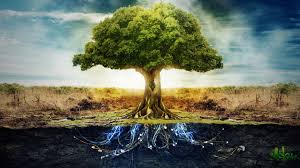 Météo cosmique du moment :L‘ombre et la lumière sont difficilement dissociables. La lumière s’habille d’une brume opaque tandis que l’ombre se pare de diamants. La lumière devient ambigüe et l’ombre brille tel un soleil.La confusion règne,  la lumière se prostitue et trompe l’ombre, l’ombre sans rien changer de ce qu’elle est rêve d’être la lumière. Notre cerveau de par sa nature est aisément manipulable.C’est la force et la faiblesse de l’animal-humain. Notre symétrie, nos hémisphères sont   conçus pour exprimer la dualité. Blanc ou noir, noir ou blanc peu importe.Ce qui importe, c’est  la sensation  de se sentir  en vie, c’est d’éloigner l’idée de notre fin programmée, c’est d’exister afin d’apaiser nos peurs de la mort.Nous existons dans le reflet des miroirs extérieurs,ils nous font face et révèlent notre monde intérieur.Notre  corps est calé sur ce système binaire,la lumière, l’obscurité, le bien, le mal etc…Sur cette balance,  l’équilibre est instable.Notre dualité à besoin de notre discernementet notre discernement à besoin de notre présence. Avec courage, aidé par ma conscience je me dis : ​"Je partage ce que je suis et je reçois ce qu'il me manque."Cesser de m'imposer mon histoire c'est cesser de l'imposer.  Mon humanité reconnait ma divinité, ma divinité et mon humanité s’unissent.Mes concepts, mes croyances, mes peurs et mes certitudes s'effacent devant la force-claire de mes choix.J'informe ainsi le grand-tout que j'accepte de prendre ma place. L'univers me reconnait comme un bout de ce qu'il est.Je reçois de lui tout ce dont j'ai besoin. Je suis l'authentique, Je deviens l’unique.  je vis la beauté des mondes dans l'unité retrouvée.Richard Borg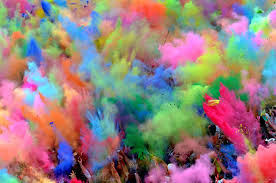 